GymnasiumSteigerwald-LandschulheimWiesentheidÖffentliche Internatsschule:Naturwissenschaftlich-technologisches  GymnasiumSprachliches Gymnasium
Wirtschafts- und Sozialwissenschaftliches Gymnasiummit sozialwissenschaftlichem ProfilHans-Zander-Platz 197353 WiesentheidTelefon: 09383 9721-0Telefax: 09383 9721-44sekretariat@lsh-wiesentheid.dewww.lsh-wiesentheid.deBegleitzeugnisSchüler/in ________________________________ geboren am  ____________________ Unterstufe (5. - 7. Jgst.)        Mittelstufe (8. - 10. Jgst. )         Oberstufe (11. - 12. Jgst.)Aufgaben und Ämter im KlassenverbandEngagement für die SchulgemeinschaftSchülerwettbewerbeSchulische SportwettbewerbePreise und AuszeichnungenInternationale Begegnungen, SchüleraustauscheSonstigesWiesentheid, _________________________    Siegel     _____________________________________________
                                                                                                    Stufenbetreuer/inDiese Einträge bestätigen die besonderen Leistungen der/des oben genannten Schülerin/Schülers.
Sie ergänzen die Leistungsbeurteilungen nach GSO §69 in den Pflichtfächern.BegleitzeugnisSchüler/in ________________________________ geboren am  ____________________ Unterstufe (5. - 7. Jgst.)        Mittelstufe (8. - 10. Jgst. )         Oberstufe (11. - 12. Jgst.)Aufgaben und Ämter im KlassenverbandEngagement für die SchulgemeinschaftSchülerwettbewerbeSchulische SportwettbewerbePreise und AuszeichnungenInternationale Begegnungen, SchüleraustauscheSonstigesWiesentheid, _________________________    Siegel     _____________________________________________
                                                                                                    Stufenbetreuer/inDiese Einträge bestätigen die besonderen Leistungen der/des oben genannten Schülerin/Schülers.
Sie ergänzen die Leistungsbeurteilungen nach GSO §69 in den Pflichtfächern.Erziehung zu Verantwortungsbewusstsein,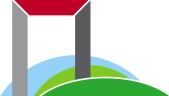 Toleranz und WeltoffenheitErziehung zu Verantwortungsbewusstsein,Toleranz und Weltoffenheit